1. Вопросы для проверки освоения компетенцийВ чем заключается сущность прогнозирования?Прогнозирование – функция управления; специализированная деятельность, разработка прогноза. В узком значении – целенаправленное научное исследование конкретных перспектив развития какого–либо явления (например, рынка труда, безработицы, миграции и т.д.). Как одна из форм конкретизации научного предвидения в социальной сфере, находится в тесной взаимосвязи с планированием, программированием, проектированием, целеполаганием, организационным управлением. Различают поисковое (генетическое, изыскательское, исследовательское) и нормативное проектирование. Первое имеет целью получить предсказание о состоянии объекта исследования в будущем при наблюдаемых тенденциях, если допустить, что последние не будут изменены посредством решений субъекта управления (планов, программ, проектов и т.п.). Второе имеет в виду предсказание путей достижения желательного состояния объекта на основе заранее заданных критериев, целей и норм.Выберите правильный ответ. Какой характер носят прогнозы: а) вероятностный; б) многовариантный; в) альтернативный; г) однозначный; д) все ответы верны.Верный вариант а.Чем отличается план от прогноза?Планирование – целенаправленная деятельность организации, связанная с постановкой целей на определённую временную перспективу для оптимального распределения ресурсов и достижения миссии компании. Планированию свойственны чётко обозначенные интервалы (квартал, год, пятилетка и т.д.), а по каждому направлению деятельности назначается ответственный исполнитель.Прогнозирование – вероятностное определение состояния изучаемого объекта (рынок, уровень продаж, спрос) в будущем на основе имеющихся данных. Такую деятельность следует отличать от гадания и предсказания. Прогнозирование выстраивается на основе объективной информации, а также динамических тенденций, влияющих на систему.Каковы основные формы планирования и их сущность?Директивное планирование – форма планирования, которая носит обязательный характер для объектов планирования. Директивные планы имеют, как правило, адресный характер и отличаются чрезмерной детализацией. Директивное планирование может быть эффективно для решения народнохозяйственных задач, имеющих общенациональное значение. Индикативное планирование – форма планирования, которая носит направляющий, рекомендательный характер, в составе индикативного плана могут быть обязательные задания, но их число весьма ограничено. Индикаторы – это параметры, характеризующие состояние и направления развития. Индикативное планирование чаще всего используется на макроуровне.В зависимости от срока, на который составляется план, и степени детализации плановых расчетов различают:Долгосрочное (перспективное) планирование охватывает период более 5 лет (10, 15 и 20 лет). Такие планы призваны определять долговременную стратегию предприятия, включая социальное, экономичсское, научно–технологическое развитие.Среднесрочное планирование осуществляется на период от 1 года до 5 лет. На некоторых предприятиях среднесрочное планирование совмещается с текущим. В этом случае составляется так называемый скользящий пятилетний план, в котором первый год детализируется до уровня текущего и представляет собой по сути дела краткосрочный план.Краткосрочное (текущее) планирование охватывает период до 1 года, включая полугодичное, квартальное, месячное, недельное (декадное) и суточное планирование.По содержанию плановых решений выделяют:Стратегическое планирование – это видение предприятия в будущем, его места и роли в экономике и общественно–экономическом устройстве страны, а также основных путей и средств достижения этого нового состояния. Основная цель стратегического планирования состоит в создании потенциала для выживания предприятия в условиях динамично изменяющейся внешней и внутренней среды, порождающей неопределенность перспективы.Тактическое планирование – процесс создания предпосылок для реализации новых возможностей предприятия и разработки мероприятий по предотвращению или минимизации возможных угроз, выявленных в ходе разработки стратегии.Оперативно–календарное планирование состоит в конкретизации показателей тактического плана с целью организации повседневной планомерной и ритмичной работы предприятия и его структурных подразделений.Выберите правильный ответ. Директивное планирование применяется в: а) условиях командно–административной экономики; б) экстремальных условиях; в) рыночных условиях; г) развитых зарубежных странах в отдельных секторах экономики; д) все ответы верны.Верный вариант д).Выберите правильный ответ. Индикативное планирование применяется в сочетании с: а) директивным планированием; б) стратегическим планированием; в) директивным и индика–тивным планированием; г) независимо от других форм планирования; д) все ответы верны.Верный вариант а).Выберите правильный ответ. На какой период разрабатываются долгосрочные планы: а) на 2–3 года; б) до 1 года; в) на период от 5 до 25 лет; г) все ответы верны.Верный вариант в).Выберите правильный ответ. На какой период обычно разрабатываются краткосрочные планы: а) до 3 лет; б) до 1 года; в) свыше 5 лет; г) все ответы верны.Верный вариант б).Выберите правильный ответ. Стратегическое планирование применяется в сочетании с: а) директивным планированием; б) индикативным планированием; в) как самостоятельная форма планирования; г) все ответы верны.Верный ответ г).Охарактеризуйте тактическое планирование.Тактическое планирование неразрывно связано со стратегическим планированием, так как там, где используется стратегическое планирование, возникает потребность в тактическом планировании.Тактическое планирование означает уточнение, коррекцию, дополнение, одним словом, конкретизацию стратегии. Под тактическим планированием понимают планирование действий, которые должны представлять наиболее эффективные способы достижения стратегических целей. Иными словами, тактика является одной из форм выражения стратегии. Какие формы планирования целесообразно применять в условиях становления рыночных отношений?Индикативное, стратегическое и постепенный переход от долгосрочного к среднесрочному.Страна ведет военные действия. Какую форму планирования должно избрать её правительство?Директивное, краткосрочное, тактическое.Выберите правильный ответ. На положениях каких экономических теорий базируется методология прогнозирования и планирования: а) кейнсианской; б) монетарной; в) марксистской; г) все ответы верны.Верный ответ г).Приведите основополагающее уравнение Кейнса, поясните его сущность и значение.Теория была создана во время Великой депрессии 30–х годов. Основополагающее уравнение теории Кейнса имеет следующий вид:ЛП + Инв + ГЗ+ Экс– Имп = ВНП – Ам,где ЛП – личные потребительские расходы; Инв – частные внутренние инвестиции; ГЗ – государственные закупки товаров и услуг; Экс – экспорт, Имп – импорт; ВНП – валовый национальный продукт; Ам – амортизационные отчисления.Суть теории Кейнса заключается: совокупный объем расходов покупателей, определяемый величиной платежеспособного спроса населения, равен общей стоимости проданных товаров и услуг. Теория Кейнса предусматривает сочетание свободного рынка с государственным регулированием экономики. Значение кейнсианской теории заключается в следующем:Кейнс перешел в анализе экономических процессов с микроуровня на макроуровень. Его теория – это макроэкономическая теория.Предложен новый подход к регулированию производства и занятости в обществе с помощью государства, показана роль государства как очень активной экономической силы, важнейшего участника и регулятора экономической жизни общества.Дж. Кейнс нашел взаимосвязь между психологией поведения человека и реальными экономическими процессами, обозначил взаимосвязь между склонностью людей к сбережениям и инвестициями в экономику.Теория Дж. Кейнса дала многим государствам конкретные рекомендации по организации экономического процесса, имела прямой выход на практику.Отразится ли на объеме ВНП сокращение государственных расходов и инвестиций? Если да, то каким образом?Да, отразится. Фискальная политика оказывает воздействие на национальную экономику через товарные рынки. Изменение правительственных расходов и налогов отражается на совокупном спросе и через него влияет на макроэкономические цели.Сокращение расходов правительства уменьшает совокупный спрос, что в условиях рынка ведет к падению производства, доходов и занятости.Рост правительственных расходов вызывает обратную реакцию: совокупный спрос растет, производство расширяется, доходы увеличиваются, безработица сокращается. При этом государственные закупки, непосредственно присоединяясь к потребительским и инвестиционным расходам, оказывают и по величине, и по направленности такое же влияние на экономику, что и инвестиции.Объясните, как влияет каждый из перечисленных факторов на темпы роста ВВП: а) снижение издержек производства; б) рост спроса на товары народного потребления; в) рост инвестиций; г) снижение уровня налогообложения; д) рост заработной платы и других доходов населения.А) Издержки производства – это денежное выражение затрат производственных факторов, необходимых для осуществления предприятием своей производственной и коммерческой деятельности. Чем меньше издержки производства, тем больше продукции можно выпустить, а следовательно, тем выше ВВП.Б) Рост рождает предложение. Чем выше спрос на товары народного потребления, тем выше их рыночная стоимость, что также положительно влияет на рост ВВП.В) Инвестиции выступают важным фактором, воздействующим на рост валового национального и внутреннего продукта. Увеличение объёмов инвестиций приводит к росту доходов в отраслях, производящих капитальные блага, и это обстоятельство вызывает увеличение потребительских расходов. Следовательно, увеличение инвестиций ведет к росту потребительского дохода, что, в свою очередь, вызывает рост ВВП.Г) В период спада экономики государство обычно понижает налоги, тем самым, увеличивая доходы населения и бизнеса, а с ними – и расходы. В результате величина совокупного спроса повышается, а, следовательно, рост ВВП ускоряется.
д) Чем выше доходы населения, тем выше совокупный спрос, а следовательно, и ВВП.17. Охарактеризуйте уравнение обмена Фридмена, поясните его сущность и значение.Уравнение обмена – уравнение, описывающее соотношение денежной массы, скорости обращения денег, уровня цен и объёма производства продукции.MV = PQ,{\displaystyle M\cdot V=P\cdot Q}MV где M{\displaystyle M} – денежная масса; V{\displaystyle V} – скорость обращения денег;P{\displaystyle P} – уровень цен; Q{\displaystyle Q} – объём производства. Произведение P·Q есть номинальный объем выпуска – номинальный ВВП. Отсюда M·V=ВВПОбоснование формулы дал американский экономист Ирвинг Фишер в своей работе «Покупательная сила денег» в 1911 г. Из уравнения обмена видно, что произведение количества денег {\displaystyle M}M на скорость их обращения в год {\displaystyle V}V должно быть равно номинальному доходу {\displaystyle P\cdot Q}PQ (то есть номинальной стоимости приобретённых товаров и услуг).19. Назовите важнейшие положения марксистской теории.Марксизм – это теоретическая концепция, которая восприняла, переработала и дала свою интерпретацию теоретического наследия классической политической экономии; в её рамках сформулировано учение об общественно–экономических формациях, продолжено исследование трудовой теории стоимости, разработана теория цены производства, двойственного характера труда, прибавочной стоимости. Только труд наёмных рабочих создаёт богатство общества. Прибыль капиталистов представляет собой неоплаченный труд рабочего класса.Разработана теория стоимости: величина стоимости товара определяется количеством общественно необходимого рабочего времени, затраченного для его изготовления, в процессе обмена товары обмениваются по их стоимости как эквивалент на эквивалент. Это – закон равновесия на рынке, закон товарного обмена.Разработана теория прибавочной стоимости: рабочая сила, по Марксу, имеет потребительскую стоимость и стоимость. Стоимость этого товара соответствует стоимости жизненных средств, необходимых для воспроизводства рабочей силы, а потребительская стоимость определяется способностью рабочей силы к труду.Капиталист покупает на рынке не труд, а рабочую силу, т.е. способность трудиться.Разницу между стоимостью рабочей силы и стоимостью, которую она может создать, Маркс называет прибавочной стоимостью. Прибавочная стоимость является источником прибыли капиталиста.Рабочая сила, таким образом, является особенным товаром, способным создавать стоимость большую, чем стоимость рабочей силы. Прибавочная стоимость создается абстрактным общественным трудом и выступает как неоплаченный труд рабочего.К. Маркс довел до уровня научной теории идею классиков политической экономии о двойственном характере труда (в их работах не было четкого разделения потребительной стоимости и стоимости, абстрактного и конкретного труда).Двойственная природа товара: во–первых, товар способен удовлетворять потребности людей, т.е. он обладает потребительной стоимостью; во–вторых, производится для обмена и способен обмениваться на другие товары, т.е. обладает стоимостью. Двойственный характер труда означает, что труд в товарном производстве является одновременно конкретным и абстрактным.Конкретный труд – труд, отличающийся определенной целью, навыками, организацией, профессиональным умением, направленный на создание какого–то конкретного продукта. Результатом конкретного труда является потребительская стоимость.Абстрактный труд – это общественный труд (затраты мускулов, энергии, мозга), отвлеченный от его конкретной формы. Абстрактный труд является мерилом разных конкретных частных видов труда. Его результатом является стоимость товара, проявляющаяся в меновой стоимости, т.е. пропорции обмена одного товара на другой.Он установил, что обменивается существенным условием превращения продукта труда в товар, определения стоимости товара, его реализации.К. Маркс выделил понятие рыночной средней стоимости товара, вокруг которой колеблются цены под влиянием спроса и предложения; определил предмет политической экономии, которая должна изучать не только законы распределения произведенного продукта (как считал Д. Рикардо), но и непосредственного производства, обмена и потребления, исследовать производственные отношения между людьми во всех сферах и фазах общественного воспроизводства во взаимодействии с развитием производственных сил; доказал объективно преходящий характер современного ему общества, обусловленный прежде всего прогрессом производительных сил, обобществлением производства и труда; доказал также преимущества коллективных форм производства над индивидуальными, частными, обосновал объективно неизбежное возрастание роли крупных предприятий и процесс возникновения монополий, а также рост экономической роли государства в условиях капитализма.20. Простое или расширенное воспроизводство будет обеспечиваться при увеличении прибавочного продукта?Расширенное, так как именно оно гарантирует непрерывно повторяющийся процесс производства экономических благ в увеличенных размерах.21. В чем заключается сущность методов индивидуальных и коллективных экспертных оценок? Используются ли вместе с ними элементы формализованных методов?Индивидуальные экспертные оценки основаны на использовании мнений экспертов–специалистов соответствующего профиля. Среди индивидуальных экспертных оценок наиболее широкое распространение получили методы “интервью”, аналитический, написания сценария.Метод “интервью” предполагает беседу прогнозиста с экспертом по схеме “вопрос–ответ”, в процессе которой прогнозист в соответствии с заранее разработанной программой ставит перед экспертом вопросы относительно перспектив развития прогнозируемого объекта. Успех такой оценки в значительной степени зависит от способности эксперта экспромтом давать заключение по самым различным вопросам.Аналитический метод предусматривает тщательную самостоятельную работу эксперта над анализом тенденций, оценкой состояния и путей развития прогнозируемого объекта. Эксперт может использовать всю необходимую ему информацию об объекте прогноза. Свои выводы он оформляет в виде докладной записки. Основное преимущество этого метода – возможность максимального использования индивидуальных способностей эксперта. Однако он мало пригоден для прогнозирования сложных систем и выработки стратегии из–за ограниченности знаний одного специалиста–эксперта в смежных областях знаний. Метод написания сценария следует отнести как к индивидуальным, так и к коллективным экспертным оценкам. Наиболее достоверными являются коллективные экспертные оценки. Методы коллективных экспертных оценок предполагают определение степени согласованности мнений экспертов по перспективным направлениям развития объекта прогнозирования, сформулированным отдельными специалистами. В современных условиях используется математико–статистический инструментарий для обработки результатов опроса экспертов. Например, для оценки степени согласованности мнений экспертов по решению той или иной исследуемой проблемы исчисляются: дисперсия оценок, среднеквадратическое отклонение оценок и на этой основе – коэффициент вариации оценок. Чем меньше значение этого коэффициента, тем выше согласованность мнений экспертов.Для организации проведения экспертных оценок создаются рабочие группы, в функции которых входят проведение опроса, обработка материалов и анализ результатов коллективной экспертной оценки. Рабочая группа назначает экспертов, которые дают ответы на поставленные вопросы, касающиеся перспектив развития данного объекта. Количество экспертов, привлекаемых для разработки прогноза, может колебаться от 10 до 150 человек в зависимости от сложности объекта. Определяется цель прогноза, разрабатываются вопросы для экспертов. При проведении опроса необходимо обеспечить однозначность понимания отдельных вопросов и независимость суждений экспертов. После опроса осуществляется обработка материалов, полученных в результате коллективной экспертной оценки. Окончательная оценка может определяться как среднее суждение или как среднее арифметическое значение оценок всех экспертов.Вместе с этим допустимо использование формализованных методов прогнозирования, так как они базируются на математической теории, которая обеспечивает повышение достоверности и точности прогнозов, значительно сокращает сроки их выполнения, позволяет облегчить деятельность по обработке информации и оценке результатов. В состав формализованных методов прогнозирования входят: методы экстраполяции и методы математического моделирования.22. В чем заключается сущность экстраполяции? При прогнозировании объекта на 15–летний период целесообразно ли применять метод экстраполяции в условиях нестабильной экономики?Экстраполяция – это метод научного исследования, который основан на распространении прошлых и настоящих тенденций, закономерностей, связей на будущее развитие объекта прогнозирования. Методы экстраполяции наиболее распространенные в группе формализованных. Цель методов экстраполяции – показать, к какому состоянию в будущем может прийти объект, если его развитие будет осуществляться с той же скоростью или ускорением, что и в прошлом. Методы экстраполяции достаточно широко применяются на практике, так как они просты, дешевы, и не требуют для расчетов большой статистической базы. Использование методов экстраполяции предполагает два допущения: а) основные факторы, тенденции прошлого сохранят свое проявление в будущем; б) исследуемое явление развивается по плавной траектории, которую можно выразить, описать математически. Названные допущения в большинстве случаев характерны для экономических процессов.Применение этого метода при прогнозировании объекта на 15–летний период в условиях нестабильной экономики вряд ли даст результат, так как нацелено скорее на краткосрочное прогнозирование в плавно развивающихся условиях. 23. Назовите условия, при которых можно применять метод экстраполяции?Использование методов экстраполяции предполагает два допущения: а) основные факторы, тенденции прошлого сохранят свое проявление в будущем; б) исследуемое явление развивается по плавной траектории, которую можно выразить, описать математически.24. В чем заключается сущность моделирования, какие методы моделирования получили широкое распространение в мировой практике?В широком смысле моделирование – многоплановый метод исследования, один из путей познания. Оно предполагает исследование реально существующих предметов, явлений, социальных процессов, органических и неорганических систем. А это значит, что сферы применения моделирования, по существу, неограниченны. Ими охватываются все процессы. Но это вовсе не означает, что моделирование является единственным и исчерпывающим методом познания, хотя моделирование присуще всякому познавательному процессу.Моделирование – это специфическое многофункциональное исследование. Его главная задача – воспроизвести на основании сходства с существующим объектом другой, заменяющий его объект (модель). Модель – это аналог оригинала. Она должна иметь сходство с оригиналом, но не повторять его, так как при этом само моделирование теряет смысл. Недопустимо и произвольное моделирование; в этом случае оно не дает должного представления об оригинале модели и также не выполняет своей функции.Метод моделирования IDEF3, являющийся частью семейства стандартов IDEF, был разработан в конце 1980–х годов для закрытого проекта ВВС США. Этот метод предназначен для моделирования последовательности выполнения действий и взаимозависимости между ними в рамках процессов. Хотя IDEF3 и не достиг статуса федерального стандарта США, он приобрел широкое распространение среди системных аналитиков как дополнение к методу функционального моделирования IDEF0 (модели IDEF3 могут использоваться для детализации функциональных блоков IDEF0, не имеющих диаграмм декомпозиции). Основой модели IDEF3 служит так называемый сценарий процесса, который выделяет последовательность действий и подпроцессов анализируемой системы.  Как и в методе IDEF0, основной единицей модели IDEF3 является диаграмма. Другой важный компонент модели – действие, или в терминах IDEF3 "единица работы" (Unit of Work). Диаграммы IDEF3 отображают действие в виде прямоугольника.25. В чем достоинство экономико-математических методов прогнозирования?Экономико-математический метод – суть этих методов заключается выявление математической закономерности развития показателя, в зависимости от фактора на него влияющих и построении на этой основе моделей развития показателя в будущем. Достоинствами данного метода является возможность планирования показателя в зависимости от влияния множества факторов и его определяющих. Высокая точность расчетов.26. Какова роль метода экономического анализа в процессе прогнозирования развития экономики?Экономический анализ (иначе – анализ хозяйственной деятельности) играет важную роль в повышении экономической эффективности деятельности организаций, в укреплении их финансового состояния. Он представляет собой экономическую науку, которая изучает экономику организаций, их деятельность с точки зрения оценки их работы по выполнению бизнес–планов, оценки их имущественно–финансового состояния и с целью выявления неиспользованных резервов повышения эффективности деятельности организаций. По методам изучения объекта анализа он делится на следующие виды: комплексный, системный анализ, сплошной анализ, выборочный анализ, корреляционный анализ, регрессионный анализ, и др. Важнейшее значение имеет комплексный итоговый анализ деятельности организаций, всесторонне изучающий их работу за отчетный период; результаты этого анализа используются для прогнозирования как на краткосрочную, так и на долгосрочную перспективу.27. Выберите правильный ответ. Разработку каких балансов предполагает балансовый метод: а) материальных; б) трудовых; в) финансовых; г) источников ресурсов; д) все ответы верны.Верный вариант д).28. Какое место в системе балансов, по вашему мнению, занимает баланс производственных мощностей? Ответ аргументируйте.Баланс производственных мощностей – это система показателей, характеризующая динамику производственных мощностей в зависимости от условий их воспроизводства.Основные статьи баланса производственных мощностей:1) производственная мощность на начало года (входная);2) ввод производственных мощностей;3) выбытие (ликвидация) производственных мощностей.Существует несколько видов балансов, на которые баланс производственных мощностей может влиять, например:Вступительный баланс – первый баланс, который составляется в начале деятельности предприятия. В активе такого баланса отражается состав имущества предприятия, полученного при его организации, а в пассиве – источники его возникновения. Обычно перед составлением вступительного баланса проводится инвентаризация и оценка имеющегося имущества.Ликвидационный баланс – бухгалтерский отчетный баланс, характеризующий имущественное состояние предприятия на дату прекращения его существования как юридического лица. Ликвидационный баланс показывает величину и источники средств, а также состояние расчетов предприятия после окончания ликвидационного периода.29. Выберите правильный ответ. Что определяется с помощью норм и нормативов: а) система показателей; б) потребности в ресурсах; в) источники ресурсов; г) все ответы верны. Верный ответ в).30. В чем сущность программно–целевого метода, и какие проблемы решаются с его помощью?Сущность программно–целевого метода заключается в отборе основных целей социального, экономического и научно–технического развития, разработке взаимоувязанных мероприятий по их достижению в намеченные сроки при сбалансированном обеспечении ресурсами с учетом эффективного их использования.Программно–целевой метод применяется при разработке целевых комплексных программ, представляющих собой документ, в котором отражаются цель и комплекс научно–исследовательских, производственных, организационно–хозяйственных, социальных и других заданий и мероприятий, увязанных по ресурсам, исполнителям и срокам.На федеральном уровне данный метод помогает решать следующие проблемы:– социальное развитие, включая повышение экологической безопасности;  – поддержка эффективных и свертывание бесперспективных и устаревших производств;  – развитие инфраструктуры, необходимой для структурных преобразований;  – эффективное использование ресурсов и сохранение ценного научно–технического потенциала;  – сбалансированность производства и платежеспособного спроса;  – диверсификация экспортного потенциала.31. Приведите примеры социально–экономических программ, разработанных и реализуемых в Российской Федерации.«НОВОЕ КАЧЕСТВО ЖИЗНИ»В рамках данного направления будут обеспечены доступность услуг образования и здравоохранения требуемого качества, необходимый уровень обеспеченности жильем, доступ к культурным благам, условия, позволяющие гражданам систематически заниматься физической культурой и спортом. Будет реализована социальная политика по поддержке уязвимых слоев населения и проведена политика, направленная на интеграцию мигрантов. Также будут обеспечены высокие стандарты личной безопасности и экологической безопасности, повышено качество и результативность противодействия преступности в сфере незаконного оборота наркотиков.«ИННОВАЦИОННОЕ РАЗВИТИЕ И МОДЕРНИЗАЦИЯ ЭКОНОМИКИ»В рамках данного направления будут реализованы мероприятия, которые не только позволят российской экономике оставаться мировым лидером в энергетического секторе, добыче и переработке сырья, но и создадут конкурентоспособную экономику знаний и высоких технологий. Будут сформированы условия для массового появления новых инновационных компаний во всех секторах экономики, и в первую очередь в сфере экономики знаний. Также будет создана разветвленная транспортная сеть, обеспечивающая высокий уровень межрегиональной интеграции и территориальной мобильности населения. Кроме того, Россия укрепит свою позицию в интеграционных процессах на евразийском пространстве, постепенно становясь одним из центров мирохозяйственных связей и поддерживая сбалансированные многовекторные экономические отношения с европейскими, азиатскими, американскими и африканскими экономическими партнерами.«ЭФФЕКТИВНОЕ ГОСУДАРСТВО»В рамках данного направления будет повышена эффективность управления государственным имуществом и государственными финансами. Особой задачей станет развитие и повышение устойчивости функционирования финансовых и страховых рынков. Предметом специального внимания будет являться создание условий для формирования в России международного финансового центра. Также будет реализован комплекс мер по всестороннему и эффективному обеспечению интересов Российской Федерации на международной арене, созданию благоприятных внешних условий для долгосрочного развития страны.32. Охарактеризуйте понятие «экономический рост»?Экономический рост – увеличение объёма выпуска товаров и услуг в рассматриваемой экономической системе (в стране, регионе, мире). Мерой экономического роста служит прирост реального ВВП в целом или на душу населения.33. Какие показатели характеризуют экономический рост?Прирост реального ВВП в целом или на душу населения.34. Чем характеризуются экстенсивный и интенсивный экономический рост?Экономический рост называется экстенсивным, если он не меняет среднюю производительность труда в обществе. Когда рост ВВП опережает рост числа занятых в производстве, имеет место интенсивный рост. Интенсивный рост экономики является основой роста благосостояния населения и условием уменьшения дифференциации в доходах различных социальных слоев.35. Какая форма экономического роста преобладает в настоящее время в Российской Федерации?В России уже значительное время экономический рост является устойчивым, экстенсивным.36. Охарактеризуйте особенности экономического роста Российской Федерации.Особенностью экономического роста России является крайне неустойчивый его характер. Пройдя в ХХ в. драматичный путь экономического развития, поэкспериментировав с социалистической моделью роста, Россия на пороге ХХI в. увеличила отставание от США: в 1913 г. для России ВВП на душу населения составлял 28,0 % от уровня США, в 1998 г. – 14,4 %.Десять лет, начиная с 1999 г., продолжался довольно заметный экономический подъем, что обозначило одну из особенностей экономического роста России. Однако весь этот рост ведет свой отсчет от той нижней точки, на которую страна опустилась после девятилетнего кризиса, начавшегося в 1990 г. И если сопоставить показатели ВВП и реальных доходов, характеризующих эту нижнюю точку, с теми, которые были до падения, выяснится: в 1989 г. они были в два раза выше.37. Какие основные факторы влияют на экономический рост?Факторами, определяющими экономический рост, являются:количество и качество трудовых ресурсовэффективность основного капиталаколичество и качество природных ресурсовэффективность управленияэффективность технологийгеографическое положение38. Выберите правильный ответ. Основные причины экономического роста в развитых странах – это: а) увеличение объема рабочего времени; б) технологические изменения в производстве; в) увеличение объема применяемого капитала; г) увеличение квалификации рабочей силы; д) реализация денежно–кредитной и фискальной политики, способствующей экономическому росту; е) все ответы верны.Верный ответ е).39. В чем сущность и чем отличаются реальный и номинальный ВВП?Результаты экономической деятельности отражаются в номинальных и реальных показателях. По этому критерию выделены два вида ВВП:Номинальный ВВП – это индикатор объема национального производства, расчет которого произведен в текущих ценах, то есть тех, которые действуют на момент производства.Реальный ВВП – это откорректированный номинальный ВВП с учетом изменения цены. Показатель «очищен» от дефляционных и инфляционных последствий. Для измерения используются базовые цены.40. Выберите правильный ответ. В период инфляции: а) номинальный ВВП больше реального; б) номинальный и реальный ВВП равны; в) номинальный ВВП меньше реального.Верный ответ а).41. Выберите правильный ответ. Чистый национальный продукт равен валовой национальный продукт минус: а) амортизационные отчисления; б) зарплата и амортизация; в) налоги; г) все ответы верны.Верный ответ а).42. Выберите правильный ответ. Дефлятор ВВП характеризует: а) рост номинального ВВП за год; б) рост реального ВВП по сравнению с базисным годом; в) рост стоимости потребительской корзины за год; г) рост общего уровня цен по сравнению с базисным годом; д) рост реального ВВП на душу населения по сравнению с базисным годом.Верный ответ г).43. Какие методы используются в мировой практике для прогнозирования ВВП? Охарактеризуйте их.При прогнозировании ВВП широко используются методы: экстраполяции, дефляции, экономико–математические модели (факторные, межот­раслевые "затраты–выпуск", эконометрические), производ­ственный, распределительный методы и метод конечного использования ВВП.Методы экстраполяции предполагают исследование воз­можных тенденций изменения рядов динамики показателей (ВВП и др.) с помощью различных временных функций (трендовых моделей).Метод дефляции предусматривает дефлирование, осуществляемое через индексы цен и структуру производства. Ис­пользуются индексы потребительских и оптовых (отпускных) цен, цен экспорта, импорта и прогнозируемые объемы про­изводства.Сущность метода заключается в следующем. Расчет производится по этапам.На первом этапе рассчитывается реальный ВВП. Все отрасли народного хозяйства подразделяются на две группы: сельское хозяйство и несельскохозяйственные отрасли. Деление связано с сезонностью с/х–производства и существенными колебаниями производства по кварталам. Затем определяются темпы изменения объема про­изводства по сельскому хозяйству и прочим отраслям по кварта­лам. При этом используются прогнозные расчеты министерств. В РБ, например, соотношение двух составляющих следу­ющее: 20 % – удельный вес сельскохозяйственной продукции и 80 % – прочие отрасли. По данному соотношению и темпам изменения объема производства по кварталам находятся годовые темпы изменения объема производства. После этого произво­дится расчет реального ВВП на прогнозируемый период по фор­муле: ВВПРП = ВВПб * Jоб, где ВВПРП – объем реального ВВП в прогнозируемом периоде; ВВПб – объем ВВП в базисном периоде; Jоб – темпы изменения объема ВВП в прогнозируемом периоде по сравнению с базисным.На втором этапе определяется номинальный ВВП по фор­муле: ВВПНП = ВВПРП * JЦЕН ВВПГде JЦЕН ВВП – дефлятор ВВП, рассчитывается исходя из структу­ры использования ВВП (удельных весов конечного потребле­ния, инвестиций, экспорта и импорта) и JЦЕН (потребительских, оптовых (отпускных) цен, цен экспорта и импорта).Производственный метод предполагает определение ВВП как суммы добавленной стоимости путем вычета из про­гнозируемого валового выпуска промежуточного потребления.Валовой выпуск представляет собой стоимость произведенных товаров и услуг.В состав промежуточного потребления входят: используемая в производственном процессе продукция и материальные услуги (покупные и собственного производства); оплата нематериальных услуг; дополнительные расходы (командировочные, спецодежда, спецпитание, средства индивидуальной защиты, возмещение работникам затрат на приобретение инструмента, расходы на профессиональную подготовку кадров); покупки продуктов питания и напитков гостиницами, ресторанами, кафе, медицинскими и учебными заведениями; расходы на текущий ремонт; питание и обслуживание воен­нослужащих; расходы на покупку военной техники; оплата услуг финансовых посредников.При распределительном методе ВВП исчисляется как сумма доходов всех предприятий, учреждений и населения, занятых производством материальных благ и оказанием услуг: сумма первичных доходов (заработная плата, прибыль и другие доходы), перераспределенных доходов (проценты по вкладам, доходы от облигаций, дивиденды, поступления по социальному страхованию и др.) и амортизационных отчис­лений основных производственных и непроизводственных фондов.44. Прокомментируйте закон Оукена.Закон Оукена (Okun's law) – это закон, согласно которому страна теряет от 2 до 3% фактического ВВП по отношению к потенциальному ВВП, когда фактический уровень безработицы увеличивается на 1% по сравнению с ее естественным уровнем.Количественно выраженная зависимость между колебаниями уровня безработицы и колебаниями ВВП сформулирована в законе Оукена, по имени американского экономиста Артура Оукена, впервые ее обнаружившего. В соответствии с законом Оукена отклонение объема выпуска от его естественного уровня обратно пропорционально отклонению уровня безработицы от ее естественного уровня, или: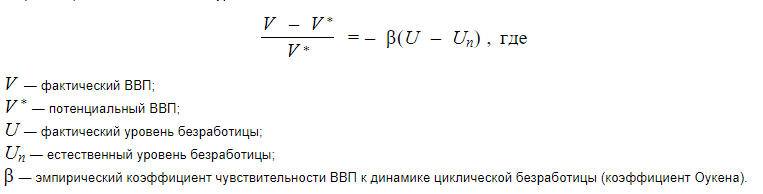 45. Выберите правильный ответ. Если реальный ВВП будет снижаться, а индекс цен (дефлятор) ВВП будет расти, то что будет происходить с номинальным ВВП: а) будет увеличиваться; б) будет снижаться; в) может увеличиваться, снижаться или оставаться неизменным.Верный вариант а).46. Выберите правильный ответ. Экстремум какого показателя выступает в качестве критерия эффективности функционирования экономики: а) максимум прибыли; б) максимум валовой продукции по народному хозяйству; в) максимум ВВП (ВНП) по отношению к затра–там труда в общественном производстве; г) минимум затрат; д) все ответы верны.Верный ответ д).47. Выберите правильный ответ. Какие показатели эффективности характеризуют качество экономического роста: а) материалоемкость; б) энергоемкость; в) фондоотдача; г) производительность труда; д) заработная плата; е) все ответы верны.Верный ответ е).48. Что такое уровень жизни населения?Уровень жизни – одна из главнейших социальных категорий. Под уровнем жизни понимается уровень благосостояния населения, потребления материальных благ и услуг и степень удовлетворения целесообразных жизненных потребностей. Уровень жизни населения определяется уровнем доходов в сравнении с прожиточным минимумом и с потребительским бюджетом, уровнем заработной платы, развитием социальной инфраструктуры, политикой государства по регулированию доходов, влиянием профсоюзов, уровнем НТП и другими факторами.49. Какие показатели характеризуют уровень жизни населения?Основными показателями качества жизни населения являются:доходы населения (среднедушевые номинальные и реальные доходы, показатели дифференциации доходов, номинальная и реальная начисленная средняя заработная плата, средний и реальный размер назначенной пенсии, величина прожиточного минимума и доля населения с доходами ниже прожиточного уровня, минимальные размеры заработной платы и пенсии и пр.);качество питания(калорийность, состав продуктов);качество и модность одежды;комфорт жилища (общая площадь занимаемого жилья на одного жителя);качество здравоохранения(число больничных коек на 1000 жителей);качество социальных услуг (отдых и сфера услуг);качество образования (число вузов и средних специальных учебных заведений, удельная доля студентов в численности населения);качество культуры (издание книг, брошюр, журналов);качество сферы обслуживания;качество окружающей среды, структура досуга;демографические тенденции (показатели ожидаемой продолжительности жизни, рождаемости, смертности, брачности, разводимости);безопасность (число зарегистрированных преступлений).50. Какой показатель уровня жизни населения используется в международных сравнениях?Уровень жизни населения характеризуется в значительной мере структурой валового внутреннего продукта (ВВП) по использованию и личных потребительских расходов в нем. В дополнение к этим характеристикам рассчитывается ВВП или Чистый национальный продукт (ЧНП) на душу населения – для международных сравнений.51. Что является основой для расчета индекса развития человеческого потенциала (ИРЧП)?ИРЧП = среднеарифметическая величина трех равнозначных компонентов:дохода, определяемого показателем валового внутреннего продукта (валового регионального продукта) по паритету покупательной способности (ППС) в долларах США на душу населения;образования, определяемого показателями грамотности (с весом в 2/3) и доли учащихся среди детей и молодежи в возрасте от 6 до 23 лет (с весом в 1/3);долголетия, определяемого через продолжительность предстоящей жизни при рождении (ожидаемую продолжительность жизни).52. Что представляет собой минимальный потребительский бюджет и на основе чего он формируется?Минимальный потребительский бюджет – стоимость набора продовольственных и непродовольственных товаров и услуг, которое обеспечивает удовлетворение основных физиологических и социально–культурных потребностей человека. Фактически, это стоимость минимальной потребительской корзины. Минимальный потребительский бюджет определяет нижнюю границу стоимости жизни в условиях данного общества, за которой следует нищета. Он формируется из соотношения продуктов питания, непродовольственных товаров и услуг, необходимых для нормального функционирования человека.53. Какова роль минимального потребительского бюджета в экономике страны?Величина прожиточного минимума зависит от уровня социально–экономического развития страны. Чем выше этот уровень, тем дороже прожиточный минимум. Он также может быть довольно скудным и составлять лишь часть минимального потребительского бюджета. Например, в России прожиточный минимум пока отличается от минимального бюджета и составляет 60% его величины.Прожиточный минимум применяется для расчета многих видов доходов: минимальной заработной платы, пенсий, пособий, стипендий. В зависимости от назначения прожиточный минимум исчисляется на основе разных минимальных потребительских «корзин»: в среднем на душу населения; для мужчин трудоспособного возраста (16–59 лет); для женщин трудоспособного возраста (16–54 года); для пенсионеров; для детей. Доходы, равные прожиточному минимуму, принято считать чертой бедности. Тех, кто имеет доходы ниже прожиточного минимума, считают бедными, живущими за чертой бедности.54. Как определяется бюджет прожиточного минимума и какова его роль?Бюджет прожиточного минимума в среднем на душу населения (далее – БПМ) в соответствии с законодательством применяется при определении размеров минимальных трудовых и социальных пенсий; надбавок, повышений к пенсиям и доплат людям старших возрастов; некоторых видов пособий и др. Он служит нормативом индексации доходов населения, выступает в качестве критерия нуждаемости при определении права граждан на государственную адресную социальную помощь в виде ежемесячного социального пособия и обеспечения продуктами питания детей первых двух лет жизни. Кроме того, БПМ применяется для исчисления других выплат и служит критерием оценки при определении права граждан на некоторые виды социальной поддержки.В мировой практике разработано несколько вариантов определения прожиточного минимума в стране.Статистический метод предусматривает установление прожиточного минимума на уровне доходов, которые имеют 10–20 % наименее состоятельных граждан определённой страны. Этот метод можно применять в государствах с достаточно высоким уровнем доходов.Субъективный или социологический подход базируется на проведенных социологических опросах населения о необходимом минимальном доходе. Такой метод является скорее консультативным, поскольку его результаты могут быть не подкреплены реальными экономическими возможностями государства, однако он выражает истинные потребности людей.Ресурсный метод исходит из возможности экономики обеспечивать прожиточный минимум, он применяется в высокоразвитых странах.Комбинированный метод сочетает в себе несколько методов. Так, стоимость питания определяется по нормам, жилищно-коммунальные услуги –фактически, а непродовольственные товары – по их процентной доле в общих затратах.55. Какой экономический смысл минимальной заработной платы?
Минимальная заработная плата выполняет роль показателя для расчета минимального уровня большинства социально гарантированных выплат – пенсий, пособий, стипендий и т.п. Минимальная заработная плата устанавливается для всех работников независимо от организационно–правовой формы предприятия. Любому работнику при его работе полный месяц нельзя платить ниже установленного ее уровня. На предприятии может быть установлен свой размер минимальной заработной плата, но не ниже государственного.56. Как прогнозируется оплата труда?Прогнозирование оплаты труда включает проведение прогнозных расчетов средней заработной платы и фонда оплаты труда.Средняя заработная плата в прогнозируемом периоде определяется, исходя из достигнутого ее уровня в предшествующем периоде и темпов ее роста с учетом эффективности развития экономики и инфляционных процессов.На макроуровне фонд оплаты труда рассчитывается на основе прогнозируемого уровня средней заработной платы и численности занятых в народном хозяйстве в разрезе отраслей. Можно определять фонд оплаты труда, исходя из нормативов заработной платы на 1 руб. ВВП и прогнозируемого объема ВВП. Фонд оплаты труда должен увязываться с покупательными фондами и реальными доходами населения.На микроуровне фонд оплаты труда на начальных этапах планирования определяется на основе данных базисного периода с учетом темпов изменения объемов производства продукции (услуг) и намечаемых мероприятий по увеличению заработной платы, на заключительном этапе – на основе сдельных расценок и объемов производства продукции (по сдельным работам), штатных расстановок (по повременным работам), штатным расписаниям (по специалистам и управленческому персоналу). В последнее время стал широко применяться нормативный метод.57. На основе чего прогнозируются социальные трансферты?Под социальными трансфертами принято понимать передачу населению государственными или негосударственными организациями (профессиональными, благотворительными, религиозными и др.) ресурсов в денежной и натуральной форме преимущественно на безвозмездной основе.58. Выберите правильный ответ. Обязательные платежи населения прогнозируются: а) эмпирически; б) методом экспертных оценок; в) нормативным методом; г) с применением факторных моделей; д) все ответы верны.Верный вариант в).59. Выберите правильный ответ. Изменение размеров вкладов населения в банках, приобретение ценных бумаг, валюты прогнозируется: а) эмпирически; б) методом экспертных оценок; в) нормативным методом; г) с применением факторных моделей; д) все ответы верны.Верный вариант д).60. Что представляет собой научно–технический прогресс?Научно-технический прогресс (НТП) – это поступательное движение науки и техники, эволюционное развитие всех элементов производительных сил общественного производства на основе широкого познания и освоения внешних сил природы; это объективная, постоянно действующая закономерность развития материального производства, результатом которой является последовательное совершенствование техники, технологии и организации производства, повышение их эффективности.61. Что понимается под инновациями?Инновация, нововведение – это внедрённое новшество, обеспечивающее качественный рост эффективности процессов или продукции, востребованное рынком. Является конечным результатом интеллектуальной деятельности человека, его фантазии, творческого процесса, открытий, изобретений и рационализации. Примером инновации является выведение на рынок продукции (товаров и услуг) с новыми потребительскими свойствами или качественным повышением эффективности производственных систем.Инновация – введённый в употребление новый или значительно улучшенный продукт (товар, услуга) или процесс, новый метод продаж или новый организационный метод в деловой практике, организации рабочих мест или во внешних связях.62. Выберите правильный ответ. Каковы источники инновационных идей: а) исследования и разработки страны; б) достижения мировой науки и технологий; в) «ноу-хау»; г) реклама; д) прикладные НИР; е) все ответы верны.Верный вариант е).63. Что понимается под инновационной деятельностью?Инновационная деятельность – комплекс научных, технологических, организационных, финансовых и коммерческих мероприятий, направленный на коммерциализацию накопленных знаний, технологий и оборудования. Результатом инновационной деятельности являются новые или дополнительные товары/услуги или товары/услуги с новыми качествами. Также инновационная деятельность может быть определена как деятельность по созданию, освоению, распространению и использованию инноваций.64. Обозначьте специфику прогнозирования развития фундаментальных исследований?При прогнозировании фундаментальных исследований широкое распространение получили системный анализ и синтез, методы экспертных оценок: сценариев, построения “дерева целей” и морфологического анализа. Возможность применения статистических методов ограничена из–за отсутствия или недостаточного количества исходных данных, а также вследствие трудностей установления характера протекания прогнозируемого процесса.Прогнозирование развития фундаментальных исследований проводится на перспективу по всем научным направлениям деятельности институтов, Академии наук, вузов. Объектами прогнозирования являются направления исследований, ожидаемые результаты, возможные научные и экономические эффекты, текущие затраты и капитальные вложения. Прогнозируется также численность научных работников, докторов и кандидатов наук, вспомогательного персонала.При разработке прогнозов фундаментальных исследований производится анализ современного состояния развития науки, выявляются актуальные проблемы, намечаются пути решения современных научных проблем и выдвигаются новые проблемы, требующие решения.65. Выберите правильный ответ. Какие методы применяются при прогнозировании фундаментальных исследований: а) написание сценариев; б) построение «дерева целей»; в) морфологического анализа; г) интервью; д) все ответы верны.Верный вариант д).66. В чем суть прогнозирования развития прикладных исследований?Прогнозирование прикладных исследований производят путем применения системного анализа и синтеза, метода экспертных оценок, написания сценариев, построения “дерева целей”. Это позволяет провести структуризацию проблем, найти целесообразную последовательность решений, получить варианты количественных оценок, выбрать лучшее направление исследований.При прогнозировании на стадии технико-экономических разработок применяются методы межотраслевого баланса, “затраты – выпуск” и др. Прогноз экономических и технических показателей новой продукции производится на основе применения комбинации методов экстраполяции, анализа патентной документации и научно–технической информации, метода экспертных оценок.При прогнозировании на стадиях опытного производства, подготовки производства, серийного производства и эксплуатации применяют методы экспертных оценок, факторного анализа, имитационные методы. Особое место в прогнозах занимает система укрупненных балансовых расчетов.67. Какие методы применяются при прогнозировании прикладных исследований?Методы экспертных оценок основываются на мнении одного или нескольких специалистов (экспертов) о перспективах развития науки и техники. Следует отметить, что существуют области науки и техники, в которых невозможно использовать другие методы прогнозирования, а также сферы, где отсутствует информация о состоянии объекта в прошлом периоде, или научно–техническое развитие в большей степени зависит от принимаемых решений, чем от самих технических возможностей. Рассмотрим некоторые методы, получившие распространение в мировой практике.Метод комиссий. Суть этого метода состоит в том, что специалисты при принятии решения влияют друг на друга так, чтобы компенсировать свои ошибки.Наиболее прогрессивным методом, позволяющим устранить указанные недостатки, является метод ”Дельфи”, который характеризуется тремя отличительными особенностями: анонимностью, возможностью использования результатов предыдущих туров опроса, обработкой точек зрения на ЭВМ и наличием обратной связи с экспертами для выработки согласованного суждения по решаемой проблеме. Метод ”Дельфи” осуществляется путем опроса группы специалистов с помощью серии анкет, причем в анкете не только задаются вопросы, но и имеется и информация относительно степени согласованности мнений членов группы. Каждое последующее представление анкеты на рассмотрение называется ”туром опроса”, а коллектив экспертов в этом методе получил название ”жюри”.Метод написания сценариев предполагает установление логической последовательности событий, чтобы показать, как исходя из существующей ситуации, может шаг за шагом развертываться будущее состояние. Для научно–технического прогнозирования с использованием этого метода отмечают следующие положительные моменты:сценарии максимально ослабляют традиционность мышления. Они позволяют погрузиться в незнакомый и быстро изменяющийся мир настоящего и будущего.сценарии принуждают исследователя заниматься деталями и процессами, которые он мог бы упустить, руководствуясь лишь абстрактными соображениями.Метод исторической аналогии– это один из возможных подходов к более строгому прогнозированию – сравнение прогнозируемых трансформаций новых технологических структур или отдельных технологий с какой–либо сходной технологической трансформацией в прошлом.68. На основе чего разрабатываются научно–технические программы?Научно-технические программы разрабатываются для наиболее полного учета в планах экономического и социального развития достижений науки и техники, важнейших научно–технических проблем и проблем комплексного использования природных ресурсов. В программах предусматриваются конечные цели, технико-экономические результаты, сроки и этапы осуществления работ – от научных исследований до практической реализации, включая организацию серийного производства новой продукции и внедрение прогрессивной технологии.Программы разрабатываются:– по отдельным проблемам, имеющим важное народнохозяйственное значение и связанным с созданием принципиально новых видов техники и технологии с доведением их до практической реализации;– по отдельным темам развития научных исследований и технических разработок по наиболее перспективным направлениям науки и техники для создания задела на предстоящий планируемый период.69. Какое место в программно–целевой технологии планирования НТП занимает государственный заказ?Государственный заказ на научно–техническую и инновационную продукцию становится значимым фактором реализации государственной научно–технической и инновационной политики и механизмом обеспечения государственных нужд, в связи с чем приобретают актуальность теоретические, методологические и прикладные аспекты исследования природы государственных нужд в научно–технической и инновационной продукции в их связи с общественными потребностями и государственного заказа как механизма обеспечения государственных нужд.70. В чем сущность комплексной оценки мероприятий, направленных на ускорение НТП?Для определения целесообразности внедрения мероприятий НТП, должна осуществляться комплексная оценка мероприятий, направленных на ускорение НТП. Для обеспечения подъема технического уровня отраслей экономики принятие решений должно осуществляться на основе обобщающих показателей, характеризующих эффективность НТП. Основным обобщающим показателем является показатель экономического эффекта, в котором находят отражение частные показатели эффективности: производительность труда и фондоотдача, материале – и энергоемкость производства, показатели технического уровня производства и качества продукции. К мероприятиям НТП относятся создание, производство и использование новых, реконструкция или модернизация существующих средств и орудий труда (машин и оборудования, зданий и сооружений, передаточных устройств), предметов труда (сырья, материалов, топлива, энергии) и потребления (продукции для удовлетворения потребностей населения), технологических процессов, в том числе содержащих изобретения, а также способов и методов организации производства, труда и управления. Показатель экономического эффекта на всех этапах реализации мероприятий НТП определяется как превышение стоимостной оценки результатов над стоимостной оценкой совокупных затрат ресурсов на весь срок осуществления мероприятия НТП. Экономический эффект мероприятия НТП рассчитывается по условиям использования продукции за расчетный период.71. Как рассчитывается экономический эффект мероприятий НТП?Экономический эффект мероприятия НТП рассчитывается по условиям использования продукции за расчетный период.Суммарный по годам расчетного периода экономический эффект рассчитывается по формуле:Эт = Рт – Зт, (1.1)где Эт – экономический эффект мероприятия НТП за расчетный период;Рт – стоимостная оценка результатов мероприятия НТП за расчетный период;Зт – стоимостная оценка затрат на мероприятия НТП за расчетный период.72. Каким образом определяются социальный и экологический результата осуществления мероприятий НТП?Экономический эффект НТП – результат использования и распространения нововведений, выражающихся в приросте конечного общественного продукта и национального дохода. Можно выделить три разновидности экономического эффекта: экономия общественного труда при удовлетворении потребностей (снижение себестоимости единицы полезного эффекта, эксплуатационных затрат, удельных капиталовложений), объемный и структурный эффект. Объемный экономический эффект связан с удовлетворением новых общественных потребностей и возрастанием на этой основе объема реализации. Создание новых, более производительных станков способствует лучшему удовлетворению объема производства.Социальный эффект НТП заключается в создании более благоприятных условий для применения творческих сил работников, для всестороннего развития личности. Это проявляется в улучшении условий и охране труда, сокращении тяжелого физического труда, увеличении свободного времени, повышении материального и культурного уровня жизни трудящихся.Социально–экономическая эффективность на уровне предприятия определяется не НТП в целом, а отдельных нововведений и их комплексов.73. Какие методы прогнозирования потребности в ресурсах целесообразно использовать на начальных этапах при разработке краткосрочных прогнозов?Легче всего использовать простейший (эвристический) метод прогнозирования, так как прогнозный показатель соответствует объему продаж за прошлый период плюс процент роста, с учетом тенденции развития спроса.74. Выберите правильный ответ. Какой метод широко применяется в действующей практике для прогнозирования потребности в материально–технических ресурсах: а) программно–целевой; б) метод подбора функций; в) нормативный; г) балансовый; д) все ответы верны.Верный ответ в).75. В чем заключается сущность метода укрупненных нормативов?На макроуровне применяется метод укрупненных нормативов, он предполагает использование среднеотраслевых нормативов расхода продукции i–й отрасли–производителя на единицу продукции j–й отрасли–потребителя aij. На их основе определяются межотраслевые поставки и потребности каждой отрасли в продукции других отраслей (Аi):Ai = aijxj,где xj – объем производствами отрасли–потребителя.2. Задачи для проверки освоения компетенцийОпределите потребность топливоемких отраслей в условном топливе и в натуральном выражении на основе данных, представленных в таблицах 1 и 2, используя нормативный метод.Таблица 1Исходные данные для определения потребности топливоемких отраслей экономики в условном топливеТаблица 2Структура потребления отдельных видов топлива и коэффициенты перевода условного топлива в натуральный видРешение:А) Определяем потребность топлива в электроэнергетике 25010 * 0,4 = 10 004 кг усл. топливаВ цементной промышленности 5510 * 300 = 1 654 000 кг усл. ТопливаБ) Рассчитаем потребности каждого вида топлива в натуральном выражении.2. ВНП равен 22,3 трлн. руб. Платежи из–за границы резидентами страны составляют 1,1 трлн. руб. Платежи иностранным резидентам – 1,2 трлн. руб. Как и на сколько процентов изменится ВВП, если платежи из–за границы увеличатся на 7 %, платежи иностранным резидентам снизятся на 2 %, а цены ВВП увеличатся на 15 %. Решение:ВНП=ВВП + платежи из–за границы – платежи за границу; ВВП= ВНП – платежи из–за границы + платежи за границу.
ВВП = 22,3 трлн. руб. – 1.177  трлн. руб.  + 1.176  трлн. руб.  =  22.299  трлн. руб.
ВНП = 25,64385  трлн. руб. +1,177  трлн. руб.  – 1,176  трлн. руб.  =  25, 64385  трлн. руб.
Ответ: ВВП = 22.299 трлн. руб.  при росте на  15% ВВП= 25,64385 трлн. руб.3. ВВП в базисном периоде равен 17 трлн. руб. В прогнозном периоде ВВП в сопоставимых ценах составит 17,9 трлн. руб., в действующих ценах – 22,3 трлн. руб. Определите темпы роста и прироста ВВП в прогнозном периоде.Темп роста ВВП в прогнозируемом периоде равен 17,9:17х100=105,3%.Тепм роста ВВП в действующих ценах: 22,3:17х100=131,2%.Темп прироста в прогнозируемом периоде равен 105,3%–100%=5,3%.Темп прироста в действующих ценах равен 131,2%–100%=31,2%.4. В базисном периоде ВВП составит 16,3 трлн. руб. В прогнозном периоде предусматривается увеличение объема производства продукции и услуг на 5 %. Дефлятор ВВП (индекс цен) прогнозируется на уровне 128  %. Определите реальный и номинальный ВВП в прогнозном периоде.Алгоритм решения:Для решения используется метод дефляцииОпределяемы реальный ВВП1 этап   ВВПрп=ВВПб*JобГде ВВП рп – реальный    Jоб– индекс роста объема производства продукцииОпределяем дефлятор ВВП:ВВПн / ВВПрп* 100%, где ВВПн – ВВП номинальный    ВВПрп– ВВП реальный         2– этап определяем номинальный ВВП ВВПнп=ВВПрп* Jр  где ВВНП – номинальный Jр– дефлятордефлятор ВВП определяется ВВП/ ВВПрп* 100%, где ВВПн – ВВП номинальный       ВВПрп– ВВП реальный
Решение
 1ый этап
ВВПрп=16,3 трлн.руб *5%
ВВПрп=13,2845
ВВПн=17,0048
17,0048/13,2845*100%=1.28

2ой этап
ВВПнп =13,2845*128%
ВВПнп =  17,0048
Ответ: ВВПнп =  17,0048
               ВВПрп=13,28455. На основе данных таблицы рассчитайте реальный, номинальный ВВП и индекс цен (дефлятор) ВВП в прогнозном периоде, используя методику МВФ (метод дефляции).Таблица 4Реешние:Для решения используется метод дефляции и конечного потребления.Определяем номинальный ВВП методом конечного потребления:ВВП = С +G+ I+ (Е– М) – уравнение Кейнса;где: С – личное потребление        G– государственное потребление         I –  инвестиции         Е – экспорт         М – импортОпределяем дефлятор ВВП:ВВПн / ВВПр* 100%, где ВВПн – ВВП номинальный                                            ВВПр – ВВП реальный  
ВВП=108+73+25+(106 – 2)
ВВП = 102
102/63*100% =1.619

Ответ : ВВПр=63, ВВПн=102, дефлятор ВВП =1.6196. Какие темпы роста и прироста ВВП будут в конце прогнозного периода, если базовый период принять за 100  %. В прогнозном периоде темпы роста ВВП по годам будут равны: 1–й год – 102  %, 2–й год – 104  %, 3–й год – 105 %, 4–й год – 103  %.Решение: Темп роста 1*1,02*1,03*1,05*1,03=1,136 или 113,6%Темп прироста=113,6%–100%=13,6%.7. Определите фонд оплаты труда в прогнозном периоде и его изменение. Среднемесячная заработная плата рабочих, служащих, колхозников в базисном периоде – 420 тыс. руб., численность занятых в народном хозяйстве – 4470 тыс. чел. В прогнозном периоде среднемесячная заработная плата работников увеличится на 25 %, численность занятых в народном хозяйстве снизится на 1,7 %.Решение:1. ФОТ базисный= 420 *4470 =  1 877 400 тыс. руб.2.ФОТ прогнозный=420 *1,25*4470*0,983= 2 306 885,25 тыс руб.3 Изменение=2 306 885,25 – 1 877 400 = 429 485,25 тыс. руб.8. В базисном периоде при производстве 20 000 т кондитерских изделий израсходовано 9 100 т сахара. В прогнозном периоде предусматривается снижение норм расхода сахара на 5 % за счет сокращения потерь сухих веществ и увеличение производства кондитерских изделий до 22 000 т. Определите потребность в сахаре для производства кондитерских изделий в прогнозном периоде.Решение: В базисном периоде на 1 тонну кондитерских изделий приходится 9 100:20000=0,455 т сахара. В связи со снижением норм расхода сахара в прогнозном периоде на 5%  на 1 т кондитерских изделий потребуется 0,455*0,95= 0,432 т сахара. На 22000 т кондитерских изделий потребуется 22000*0,432=9504 т сахара.9. Трудовые ресурсы в базисном периоде – 6054 тыс. чел., в том числе трудоспособное население в трудоспособном возрасте 95,3 %, работающие лица старше трудоспособного возраста и подростки до 16 лет – 4,7 %. В прогнозном периоде численность трудоспособное население в трудоспособном возрасте увеличится на 1 %, численность работающих лиц старше трудоспособного возраста и подростков до 16 лет снизится на 4 %. Определите трудовые ресурсы и их изменение в прогнозном периоде.Решение1) Определим трудоспособное население в трудоспособном возрасте в базисном периоде:6054 * 95,3 / 100 = 5769 чел.2) Определим количество работающих лиц старше трудоспособного возраста и подростков до 16 лет в базисном периоде:6054 * 4,7 / 100 = 285 чел.3) Определим трудоспособное население в трудоспособном возрасте в прогнозном периоде:5769 + (5769 * 1 / 100) = 5827 чел.4) Определим количество работающих лиц старше трудоспособного возраста и подростков до 16 лет в прогнозном периоде:285 – (285 * 4 / 100) = 274 чел.5) Определим трудовые ресурсы в прогнозном периоде:5827 + 274 = 6101 чел.6) (6101 / 6054) * 100 = 100, 78%(5827 / 6101) * 100 = 95,51%(274 / 6101) * 100 = 4,49%Таким образом, трудовые ресурсы в прогнозируемом периоде составят 6101 человек, т.е. возрастут на 0,78% (100,78% – 100%), в том числе трудоспособное население в трудоспособном возрасте составит 95,51%, работающие лица старше трудоспособного возраста и подростки до 16 лет – 4,49%.10. На следующий год правительство страны планирует следующие показатели по состоянию трудовых ресурсов: все население страны составит – 10 млн. чел.; дети до 16 лет – 1,6 млн. чел.; люди, находящиеся в психиатрических больницах – 20 тыс. чел.; люди, находящиеся в исправительных учреждениях – 400 тыс. чел.; количество безработных предположительно составит – 70 тыс. чел.; 110 тыс. чел выбыло из состава рабочей силы. Определите численность рабочей силы и официальный уровень безработицы.Решение:Численность рабочей силы =Общая численность населения – Численность нетрудоспособных (лица до 16 лет илица, находящиеся в психиатрических больницах и исправительных учреждениях) –Численность покинувших рынок рабочей силы10 000 –  1 600 – 20 – 400 – 110 = 7 870 тыс. чел.Уровень безработицы = Численность безработных / Численность рабочей силы × 100%70/7870 × 100% = 0,89%.3. Индивидуальные задания и упражнения для проверки освоения компетенций3.1. Задания1. ЗаданиеВНП, рассчитываемый по сумме доходов, НЕ включает: рентные платежи, государствен–ные закупки товаров и услуг; заработную плату и жалованье; прибыль корпораций; валовые инвестиции.2. ЗаданиеДля классического отрезка кривой совокупного предложения характерно: изменение но–минального объема ВНП в условиях спада экономики; изменение реального объема ВНП в условиях спада экономики при неизменности уровня цен; изменение уровня цен при неизменности реального объема ВНП; изменение уровня цен и реального объема ВНП; рост уровня цен при увеличении денежной массы и неизменности реального объема ВНП.3. ЗаданиеПо Кейнсу увеличение государственных расходов в условиях кризиса позволит: увеличить занятость; уменьшить рост цен; увеличить рост цен; сократить ВНП; увеличить объемы производства4. ЗаданиеСвязь между предельной склонностью к потреблению и сбережению выражается: их сумма равна располагаемому доходу, так как он делится на потребление и сбережение; их сумма равна 1; предельная склонность к потреблению всегда больше предельной склонности к сбережению; их сумма равна 0; предельная склонность к потреблению всегда меньше предельной склонности к сбережению.5. ЗаданиеМакроэкономическое равновесие в модели AD – AS наступает: при пересечении кривой спроса и кривой совокупного предложения на классическом отрезке; при пересечении кривой спроса и кривой совокупного предложения на кейнсианском (горизонтальном) отрезке; при пересечении кривой спроса и кривой совокупного предложения на промежуточном отрезке; при равенстве потребительских расходов денежной массе; при равенстве величин: предельной склонности к потреблению и предельной склонности к сбережению.6. ЗаданиеУвеличение государственных расходов на вертикальном отрезке кривой совокупного предложения: приведет к росту занятости до состояния полной занятости; обеспечит полную загрузку производственных площадей; увеличить объем произведенного чистого национального продукта; приведет к росту цен; приведет к снижению цен.7. ЗаданиеМультипликатор спроса определяется как: частное от деления величины валовых инвестиций на величину национального дохода; частное от деления изменения реального ВНП на изменение инвестиций; произведение двух элементов: изменения реального ВНП и изменения инвестиций8. ЗаданиеИнфляцию спроса могут вызвать события: резкий скачок цен на нефть; быстрый рост цен на оборудование; резкое подорожание сырьевых ресурсов; быстрое повышение доходов населения; увеличение денежной массы в стране.9. ЗаданиеДля галопирующей инфляции характерен рост цен, равный: 2%–3% в год; более 10 % в год; более 50 % в неделю; более 100 % в год; более 1,5 % в месяц.10.ЗаданиеРаботник ушел с работы и занят поиском высокооплачиваемой работы. Его следует отести к ... безработице: структурной, технологической, сезонной, фрикционной, институциональной.11. ЗаданиеСогласно закону Оукена, двухпроцентное повышение фактического уровня безработицы над естественным уровнем к отставанию фактического объема ВНП от потенциального на ... 0,5%, 2%, 5%, 10%.12.ЗаданиеАмериканский экономист Артур Оукен показал зависимость между: темпами роста цен и темпами роста безработицы; ростом инвестиций и увеличением реального объема ВНП; превышением фактического уровня безработицы над его естественным уровнем и отставанием фактического объема ВНП от потенциального; ростом государственных закупок и объемом реального ВНП; размером ставки налога и налоговыми поступлениями в бюджет.13.Задание Кривая Филлипса фиксирует связь между уровнем инфляции и: предложением денег; уровнем безработицы; уровнем процента; размером объема производства; налоговыми поступлениями в бюджет.14.ЗаданиеВ условиях полной занятости естественная норма безработицы: складывается из фрикционной и структурной безработицы; складывается из структурной и технологической безработицы; определяется как разность между фактическим уровнем безработицы и уровнем се–зонной безработицы; складывается из структурной и циклической безработицы; складывается из фрикционной и циклической безработицы15.ЗаданиеЦиклы длительностью 45–60 лет исследовал Саймон, Кузнец, Карл Маркс, Джон Кларк, Николай Кондратьев, Корадо ДжиниОтраслиЕдиницаизмеренияОбъемпроизводства продукцииНорма расхода условного топлива на единицупродукции, кгЭлектроэнергетикамлн. кВт. ч.250100,4Цементная промышленностьтыс. т5510300Наименование топливных ресурсовСтруктура потребления,  %Коэффициенты перевода условного топлива в натуральноеУголь201,2Нефтепродукты300,7Газ250,9Торф202,8Дрова53,5Наименование топливных ресурсовЭлектроэнергетикаЦементная промышленностьУголь2 400,96369 960Нефтепродукты2 100,84374 340Газ2 250,9372 150Торф5 602,24926 240Дрова1 750,7289 450ПоказателиБазисный периодПрогнозный периодВВП, трлн. руб.63Темпы роста объемов производства продукции и услуг (ВВП),  %112Структура ВВП:–конечное потребление,  %–инвестиции,  %–сальдо экспорта (импорта),  %73252Индекс потребительских цен,  %108Индекс оптовых цен,  %105Индекс цен экспорта (импорта), %106